附件4粤港澳大湾区（广东）创新创业孵化基地效果图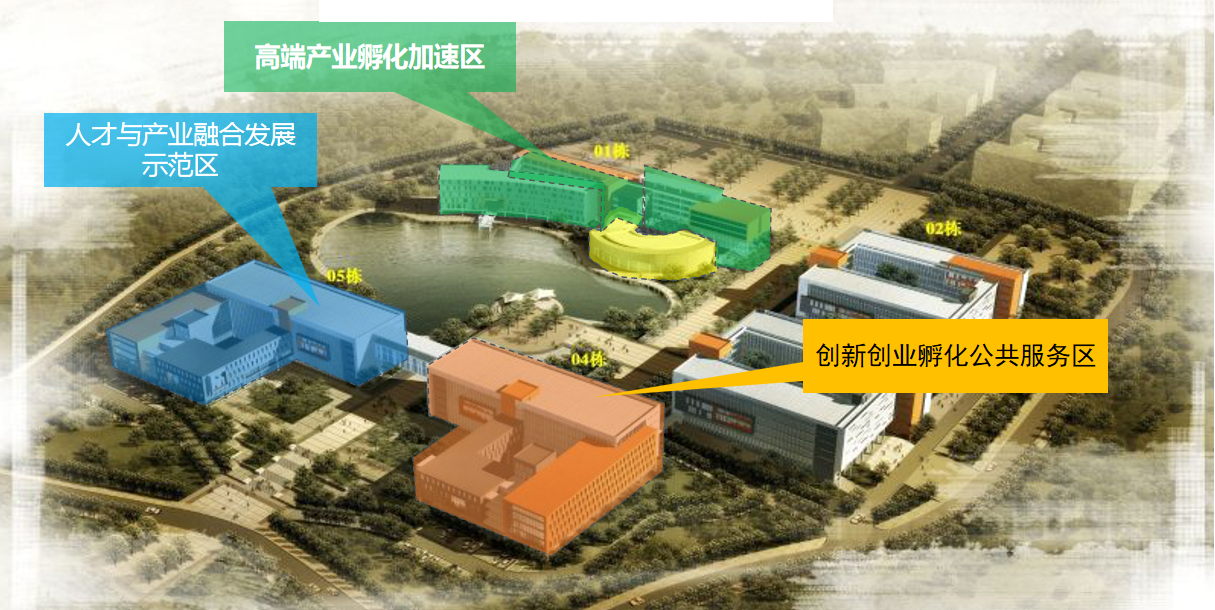 基地功能布局图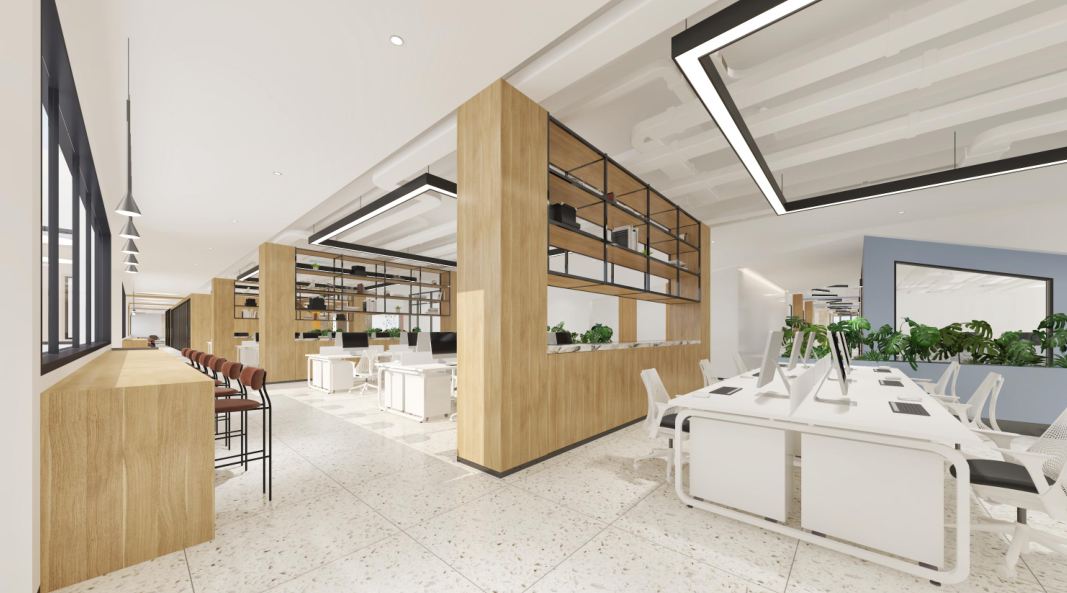 众创空间效果图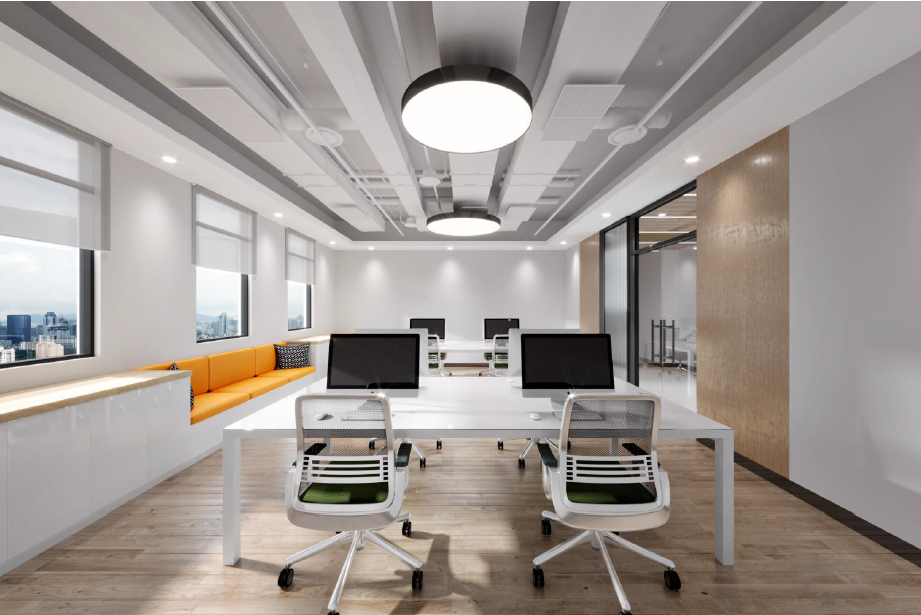 初创企业办公区效果图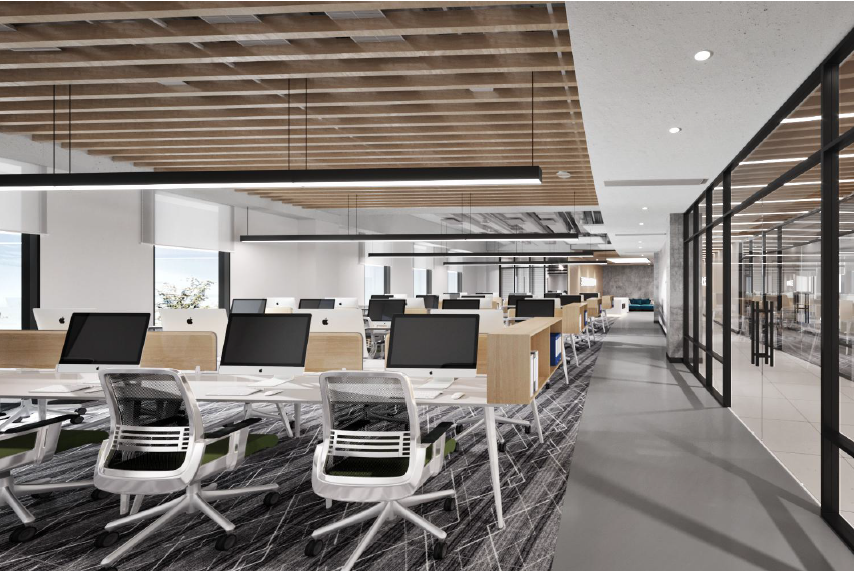 非初创企业办公区效果图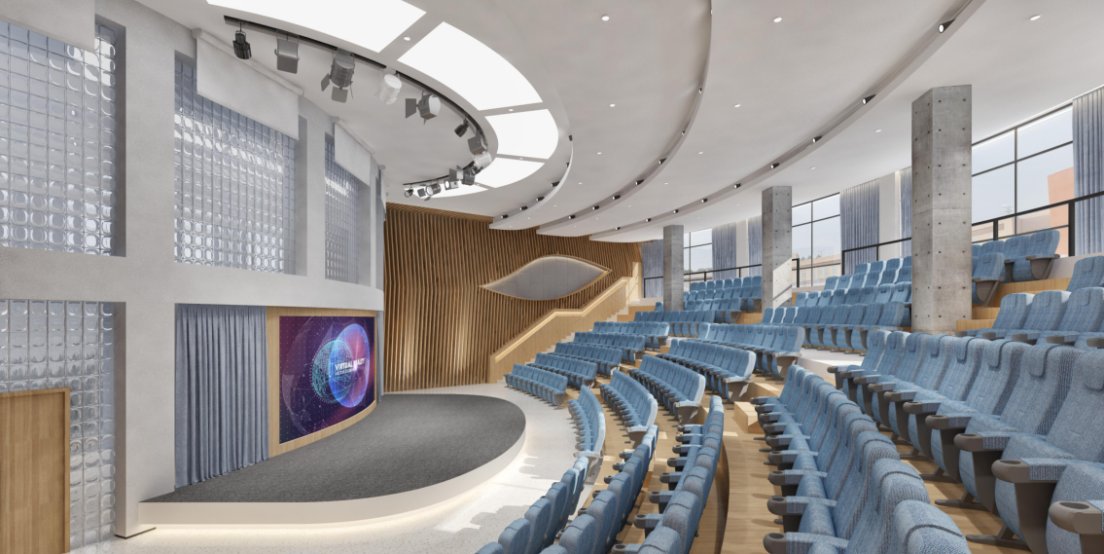 路演厅效果图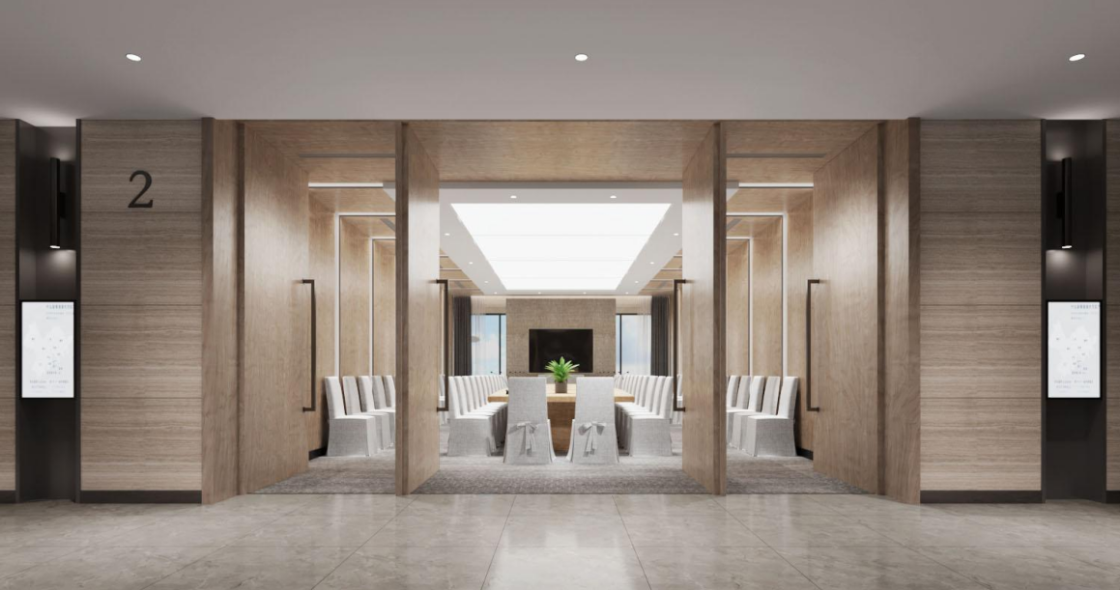 会议中心效果图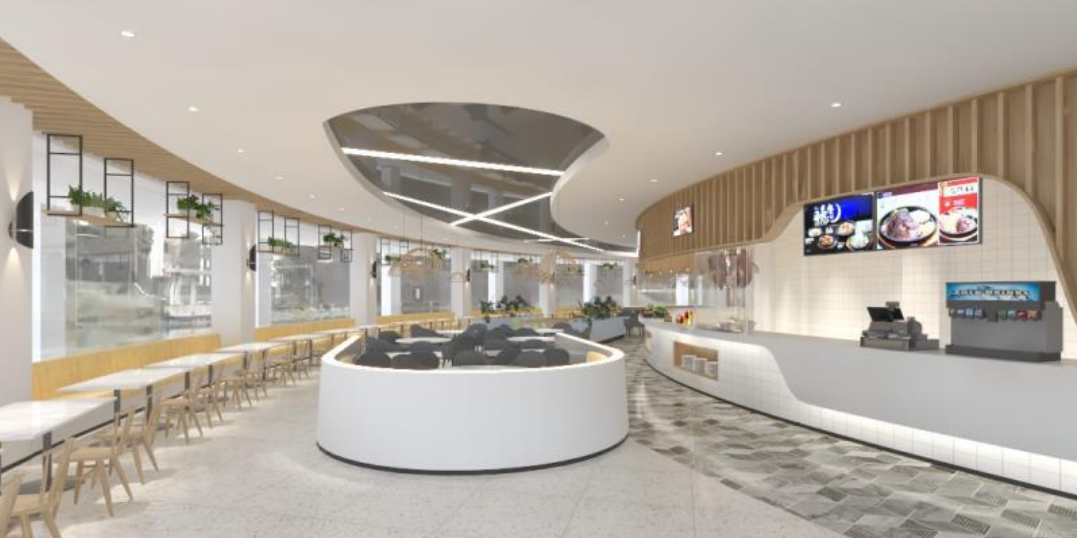 员工餐厅效果图